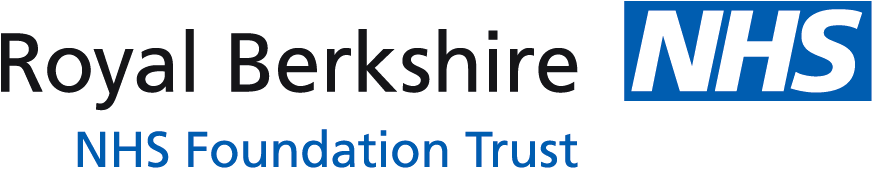 Referral form for Specialist Sexual Health OutreachBrief description of person’s circumstances including current health needs, vulnerabilities/ages of children if any/status with CSC ie CP/pre-proceedings/LAC/care leaver/CINPlease highlight relevant referral criteria listed below and send to rbb-tr.sexualhealth.outreach@nhs.netPriority Group for over 18 women (please highlight)Priority groups for others (please highlight the relevant boxes)Agency/Contact details of the referrerPatient details Patient details Patient details Patient details NameContact noAddress Date of birth……/……./…….Age…………..PostcodeEthnicitySocial worker details (if appropriate) :When was client informed of the referral? Names of other professionals involved with the family, including GP and SchoolWhat is the best way to make initial contact? Are there any known risks to staff? If yes what are they and how can they be managed?Priority GroupDefinition1Women who have already had a child or children removed from their care2Women identified by CSC as being at high risk of losing a child from their care3Women referred from ‘at risk’ group who are pregnant or at risk of an unwanted pregnancy (eg, those with substance misuse issues/ mental health issues/ learning disabilities/living with domestic violence/ on probation/ complex social needs, etc. or vulnerable young people requiring sexual health advice who are open to CSC)4Preventative referrals where there is lower riskCIN/CPCSECIC/Care leaverNot in main educationYOTYoung parentChildren removed from careSubstance misuseMental health Learning disabilitiesSupported lodgings/homelessAsylum/refugee/migrantsSex workSexual assault/DVRisky sexual behaviourOther vulnerable groups